INDICAÇÃO Nº 6645/2017Indica ao Poder Executivo Municipal que realize a intensificação de rondas ostensivas no Bairro Residencial Furlan.Excelentíssimo Senhor Prefeito Municipal, Nos termos do Art. 108 do Regimento Interno desta Casa de Leis, dirijo-me a Vossa Excelência para indicar que, por intermédio do Setor competente, promova a intensificação de rondas ostensivas  no Bairro Residencial Furlan. Justificativa:Este vereador foi procurado pelo morador Senhor Adailton Oliveira dos Santos, solicitando a intensificação de rondas ostensivas nas proximidades do local citado, pois quase não se vê policia no bairro, que acaba facilitando o agir de marginais,  para realizar furtos e roubos.Plenário “Dr. Tancredo Neves”, em 17 de agosto de 2.017.Carlos Fontes-vereador-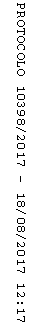 